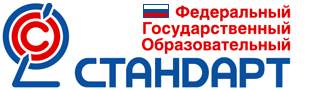 Муниципальное  бюджетное общеобразовательное учреждение«Яманская основная общеобразовательная школа»Программа  кружка «УМЕЛЫЕ РУЧКИ»для 1 класса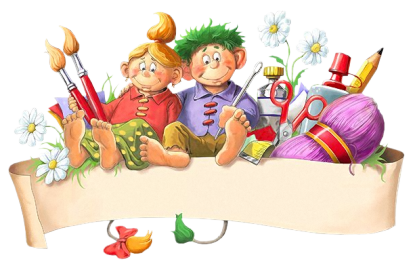 Разработчик:Портнова Ольга  Викторовнаучитель начальных классов с.Яман, 2023 г.Пояснительная записка          Рабочая программа внеурочной деятельности для 1 класса «Умелые ручки» разработана для занятий с учащимися 1  класса во второй половине дня в соответствии с новыми требованиями ФГОС начального общего образования второго поколения. - Федеральный закон от 29 декабря 2012 г. № 273-ФЗ «Об образовании в Российской Федерации» ч.2, ч. 3 п. 6 ст. 28;- письмо минобразования РО от 08.08.2014 г. № 24/4.11 – 4851/м «О примерном порядке утверждения и примерной структуре рабочих программ» с учетом положений федерального компонента государственного стандарта общего образования, федерального государственного образовательного стандарта начального общего образования- приказа Минобрнауки России от 30.8.2013 № 1015 «Об утверждении Порядка организации и осуществления образовательной деятельности по основным общеобразовательным программам – образовательным программам начального общего, основного общего и среднего общего образования»- приказа Минобрнауки России от 30.8.2013 № 1015 «Об утверждении Порядка организации и осуществления образовательной деятельности по основным общеобразовательным программам – образовательным программам начального общего, основного общего и среднего общего образования»- приказа министерства общего и профессионального образования Ростовской области от 30.04.2014 г. № 263 «Об утверждении примерного учебного плана для образовательных учреждений Ростовской области на 2014-2015 учебный год»Актуальность выбора определена следующими факторами:Творчество – создание на основе того, что есть, того, чего еще не было. Это индивидуальные психологические особенности ребёнка, которые не зависят от умственных способностей и проявляются в детской фантазии, воображении, особом видении мира, своей точке зрения на окружающую действительность. При этом уровень творчества считается тем более высоким, чем большей оригинальностью характеризуется творческий результат.Детский досуг - это своеобразный потенциал общества завтрашнего дня, ибо именно от того, как человек научится организовывать свой досуг в детские годы, зависит наполненность всей его дальнейшей жизни.Наибольшие возможности для развития творческих способностей детей младшего школьного возраста предоставляет образовательная область «Технология». Однако, по базисному учебному плану на изучение курса «Технология» отводится всего 1 час в неделю. Этого явно недостаточно для развития детского творчества. Улучшить ситуацию можно за счет проведения кружковой работы.Внеурочная деятельность «Умелые ручки» развивает творческие способности – процесс, который пронизывает все этапы развития личности ребёнка, пробуждает инициативу и самостоятельность принимаемых решений, привычку к свободному самовыражению, уверенность в себе.Данная программа позволяет создать условия для самореализации личности ребёнка, выявить и развить творческие способности. Важная роль отводится формированию культуры труда: содержанию в порядке рабочего места, экономии материалов и времени, планированию работы, правильному обращению с инструментами, соблюдению правил безопасной работы.Цель программы - воспитывать интерес и любовь к ручному творчеству, вовлекать детей в активную творческую деятельность, сформировать навыки и умения работы с материалами различного происхождения; обучить изготавливать поделки из различных материалов.Задачи:-научить детей основным техникам изготовления поделок;-развить у детей внимание к их творческим способностям и закрепить его в процессе индивидуальной и коллективной творческой деятельности;-воспитывать трудолюбие, бережное отношение к окружающим, самостоятельность и аккуратность;-привить интерес к народному искусству;-обучить детей специфике технологии изготовления поделок с учетом возможностей материалов;-организовать участие детей в выставках, конкурсах, фестивалях детского творчества.Место программы внеурочной деятельности в учебном планеВ соответствии с учебным планом данная программа рассчитана на 33 часа в год (1 час в неделю). Форма реализации программы : рабочая программа может быть реализована как при очном, так и при дистанционном обучении                                        Содержание курса внеурочной деятельностиВводное занятие (1 ч).Знакомство с целями и задачами кружка «Умелые ручки». Требования к поведению учащихся во время занятия. Соблюдение порядка на рабочем месте. Соблюдение правил по технике безопасности. Инструктаж по технике безопасности.Работа с бумагой и картоном (13 ч).Изготовление закладки по образцу:- закладка с узорами- симметричное вырезывание из листьев бумаги, сложенных пополам, изображений овощей, фруктов, листьев.- к 23 февраля и 8 марта- цветы из бумаги.История оригами.-Приемы складывания модулей:-поделки свинка, собачка, лягушка;- композиции из бумаги, аппликации из бумаги, открытки.- Изготовление игрушек, елочных гирлянд, карнавальных масок, поздравительных открыток.Работа с тканью и нитками (5 ч).- Знакомство с видами швов (“вперед иголка”, “через край”).- Изготовление салфетки с бахромой (по образцу).- Украшение салфетки швом «вперед игла»Работа с природным материалом (3 ч).Аппликация из листьев «Зайчик», «Цветок». Работа с ореховой скорлупой «Рыбка»Работа с бросовым материалом (3 ч).Игрушки из пластмассовых бутылок, банок.Работа с пластилином (6 ч).Лепка фрагментов людей, животных, овощей (по образцу).Пластилиновая аппликация на картоне.Итоговое занятие (2 ч).Подведение итогов работы кружка.Результаты освоения курсаЛичностные результаты:У обучающегося будут сформированы:интерес к новым видам прикладного творчества, к новым способам самовыражения;познавательный интерес к новым способам исследования технологий и материалов;адекватное понимание причин успешности/неуспешности творческой деятельности.Обучающийся получит возможность для формирования:внутренней позиции на уровне понимания необходимости творческой деятельности, как одного из средств самовыражения в социальной жизни;выраженной познавательной мотивации;устойчивого интереса к новым способам познания.Метапредметные результатыРегулятивные УУДОбучающийся научится:планировать свои действия;осуществлять итоговый и пошаговый контроль;адекватно воспринимать оценку учителя;различать способ и результат действия.Обучающийся получит возможность научиться:проявлять познавательную инициативу;самостоятельно находить варианты решения творческой задачи.Коммуникативные УУДОбучающийся научится:допускать существование различных точек зрения и различных вариантов выполнения поставленной творческой задачи;учитывать разные мнения, стремиться к координации при выполнении коллективных работ;формулировать собственное мнение и позицию;договариваться, приходить к общему решению;соблюдать корректность в высказываниях;задавать вопросы по существу;контролировать действия партнёра.Обучающийся получит возможность научиться:учитывать разные мнения и обосновывать свою позицию;владеть монологической и диалогической формой речи;осуществлять взаимный контроль и оказывать партнёрам в сотрудничестве необходимую взаимопомощь.Познавательные УУДОбучающийся научится:осуществлять поиск нужной информации для выполнения художественной задачи с использованием учебной и дополнительной литературы в открытом информационном пространстве, в т.ч. контролируемом пространстве Интернет;высказываться в устной и письменной форме;анализировать объекты, выделять главное;осуществлять синтез (целое из частей);проводить сравнение, классификацию по разным критериям;устанавливать причинно-следственные связи;строить рассуждения об объекте.Обучающийся получит возможность научиться:осуществлять расширенный поиск информации в соответствии с исследовательской задачей с использованием ресурсов библиотек и сети Интернет;осознанно и произвольно строить сообщения в устной и письменной форме;использованию методов и приёмов художественно-творческой деятельности в основном учебном процессе и повседневной жизни.Предметные результатыразвивать образное мышление, воображение, интеллект, фантазию, техническое мышление, творческие способности;расширять знания и представления о традиционных и современных материалах для прикладного творчества;познакомиться с новыми технологическими приёмами обработки различных материалов;использовать ранее изученные приёмы в новых комбинациях и сочетаниях;познакомиться с новыми инструментами для обработки материалов или с новыми функциями уже известных инструментов;совершенствовать навыки трудовой деятельности в коллективе;оказывать посильную помощь в дизайне и оформлении класса, школы, своего жилища;достичь оптимального для каждого уровня развития;сформировать навыки работы с информацией.Календарно-тематическое планированиеМатериально – техническое обеспечение учебного предмета1.  Программа кружковой работы, календарно - тематическое планирование.2. Учебные пособия по технологии изготовления изделий.3. Методические рекомендации по выполнению творческих работ.4. Учебно-наглядные пособия: проектные работы учащихся, таблицы по охране труда, образцы готовых изделий и работ, технологические карты, инструкционные карты, журналы, книги,  компьютерные презентации.5. Материалы и инструменты.6. Компьютер для показа презентаций.2. Условия реализации программы        Для реализации программы необходимо стандартное оборудование  современного класса: проектор, компьютер.       Для проведения занятий необходимы канцелярские принадлежности,  цветная бумага, картон, клей, ножницы, спицы, инструмент для квиллинга, семена, зёрна, крупы, салфетки, гербарий засушенных растений, бросовый материал, лак.       Информационное обеспечение включает в себя обязательное наличие презентаций, наглядных пособий, дидактических карточек.       В начале работы каждого блока все обучающиеся проходят инструктаж по технике безопасности.       Все занятия проводит разработчик программы.3. Формы аттестации        Промежуточная и итоговая аттестация проводиться в результате оценивания готовых работ. Оценка осуществляется в баллах по критериям (Приложение 2).А также:Создание фото презентаций работ кружка.Составление альбома лучших работ.Проведение выставок работ учащихся: – в классе; 
– в школе;Участие в городских,  районных, международных конкурсах  детского прикладного и технического творчества (Приложение 4).Вручение сертификатов об окончании творческого объединения (Приложение 3).В течении всего времени обучения заполняется карта достижений, которую ученик вкладывает в своё портфолио (Приложение 5).Те из ребят, кто в конце учебного года наберут большее количество баллов, получают Грамоту за лучшие результаты.4. Методические материалы При проведении занятий учитывается:-  уровень знаний, умений и навыков воспитанников;-  самостоятельность ребёнка;-  его активность;-  его индивидуальность;-  его индивидуальные особенности;-  особенности памяти, мышления и познавательные интересы.Ведущими технологиями кружка являются  проектная деятельность. Формы и методы занятий.В процессе занятий используются различные формы занятий:традиционные, комбинированные и практические занятия; беседы, игры. А также различные методы:Методы, в основе которых лежит способ организации занятия:• словесный (устное изложение, беседа, рассказ, и т.д.);• наглядный (показ мультимедийных  материалов, иллюстраций, наблюдение, показ (выполнение) педагогом, работа по образцу и др.);• практический (выполнение работ по инструкционным картам, схемам и др.).Методы, в основе которых лежит уровень деятельности детей:• объяснительно-иллюстративный – дети воспринимают и усваивают готовую информацию;• репродуктивный – учащиеся воспроизводят полученные знания и освоенные способы деятельности;• частично-поисковый – участие детей в коллективном поиске, решение поставленной задачи совместно с педагогом;- исследовательский – самостоятельная творческая работа учащихся. Методы, в основе которых лежит форма организации деятельности учащихся на занятиях:• фронтальный – одновременная работа со всеми учащимися;• индивидуально-фронтальный – чередование индивидуальных и фронтальных форм работы;• групповой – организация работы в группах;• индивидуальный – индивидуальное выполнение заданий, решение проблем;• и другие.5. Литература      5.1. Литература для учителя:Геронимус Т.М. “Школа мастеров” - М., .Герчук Ю. Я. Что такое орнамент? – М.: Галарт, 1998.Гусева И. «Солёное тесто», Изд. Дом «Литера», СПб, .Данкевич Е. В., Жакова О. В. Большая книга поделок для девочек и мальчиков. ООО «Издательство «Кристал»», М.: ЗАО «Издательский дом Оникс», 2000.Данкевич Е.В. «Лепим из солёного теста», - СПб.: ИД «Кристалл», .Зайцева, А. Искусство квиллинга. – И.: Эксмо – Пресс, 2009. – 64 с.	Колесник С.В. “Азбука мастерства. 1-4 классы” – Саратов: Лицей, 2005г.Михалкова И., Силаева К., «Солёное тесто. Большая книга поделок». М.: «ЭСКИМО». .Пульман Л. Г. Методика преподавания композиции декоративно-прикладного искусства в ДХШ. – Минск.: 1980. Романенко В.М. Развитие творческих способностей младших школьников на уроках декоративно-прикладного искусства // Преподавание технологии. - М.: Изд. Дом "Первое сентября", 2004.Синеглазова М.О. «Удивительное солёное тесто», Изд. дом: МСП, .Ступак, Е. Гофрированный картон. – И.: Айрис – Пресс, 2009. – 32 с.Терещенко Т. Ф. Декоративно-прикладная композиция. – М.: 1987. Тихомирова Л. Ф. Развитие познавательных способностей детей [Текст]: пособие для родителей и педагогов / Л. Ф. Тихомирова. – Екатеринбург: У-Фактория, 2003. – 40 с.Хананова И.Н.  «Солёное тесто», - М.:АСТ-ПРЕСС КНИГА.- .Хворостов А. С. Декоративно-прикладное искусство в школе. – 22-е изд., перераб. И доп. – М.: Просвещение, 1998.Хелен, У. Популярный квиллинг.- И.: Ниола – пресс, 2008. – 104 с.Чаянова Г.Н. «Солёное тесто», М.: Дрофа-Плюс, .Чибрикова О.В. «Подарки к любому празднику», -М.: Эскимо, .Литература для родителейВалеев Г.Х. «Развитие творческого потенциала личности: материалы и рекомендации к занятиям с младшими школьниками», Уфа,2006 г.Дерезина М.Г. «Каждый ребёнок-художник», изд-во Ювента. М. .Путилин В.Д., Ушачев В.П. «Психолого-педагогические основы формирования творческой активности школьника», Магнитогорск, .       5.3. Литература для детейАнтипова М. Соленое тесто Красивые вещи своими руками. – М., 2006. –        118 с.Горячева В.С. Сказку сделаем из глины, теста, снега, пластилина. Популярное пособие           для родителей, детей и педагогов. – Ярославль, 1998. – 192 с.Кискальт И.И. Соленое тесто. – М.: АСТ-ПРЕСС книга, 2003. – 156Лихачева Т.Г. Моя игрушка – подружка. – Ярославль: Академия развития, 2001. – 167 сФименко Ф.П. Поделки из природных материалов. М.: Просвещение. 1998.(Приложение 1)Техника безопасности на занятиях кружка «Умелые ручки»1. Работу начинай только с разрешения учителя. Не отвлекайся во время работы.2. Не пользуйся инструментами, правила обращения, с которыми не изучены.3. Употребляй инструменты только по назначению. Не просверливай ножницами отверстия.4. Не работай неисправными инструментами.5. Инструменты и оборудование храни в предназначенном для этого месте.6. Содержи в чистоте и порядке рабочее место.7. Раскладывай инструменты в указанном учителем порядке.8. Не разговаривай во время работы.9. Выполняй работу внимательно.Правила подготовки рабочего места перед началом работыПоложи на парту клеенку, рабочую доску.Приготовь необходимые материалы и инструменты к работе, коробку или пакет для изделий.Надень рабочую одежду.Тряпочку или салфетку для рук держи всегда в кармане рабочей одежды.
 Правила уборки своего рабочего местаПоложи изделие, выполненное на занятии, в коробку для изделий.Собери со стола и с пола обрезки материала, мусор.После работы с пластилином, солёным тестом почисти стекой рабочую доску, крышку парты, если там остались следы от пластилина. Соскреби прилипший к полу пластилин — грязный выброси в мусор, чистый убери в коробку.Протри инструменты и крышку парты тряпочкой.Тщательно вытри руки тряпочкой и вымой их с мылом.Сними рабочую одежду.Все принадлежности убери.Инструкцияпо технике безопасности при работе с природным материалом1. Не ломай растущие деревья и кустарники.2. Не обрабатывай сырые, грязные корни и ветки.3. Для резания веток используй нож с тупым концом.4. Обрабатывай шишки, каштаны, жёлуди только на деревянной доске.5. В сухих шишках, каштанах, жёлудях отверстия не делай шилом, а сверли.6. Храни природный материал в сухом месте.7. При работе с клеем пользуйся кисточкой, если это требуется.8. Бери то количество клея, которое требуется для выполнения работы на данном этапе.9. Деталь надо сначала примерить. А потом намазывать клеем.10. Излишки клея убирай мягкой тряпочкой или салфеткой, осторожно прижимая ее.11. Кисточку и руки после работы хорошо вымой с мылом.Инструкцияпо технике безопасности при работе с солёным тестом1. Замешивай тесто по рецепту и  только с разрешения или под наблюдением взрослых.2. Лепку выполняй на подкладной доске, не клади тесто на стол.3. Нельзя есть солёное тесто.4. Храни солёное тесто в мешочке в холодильнике отдельно от тетрадей и книг.5. По окончанию работы хорошо вымой их с мылом.Инструкцияпо технике безопасности при работе в технике квиллингПриготовить все необходимые материалы и инструменты.Хранить ножницы и инструмент для скручивания полосок бумаги в определённом месте.Не держать ножницы острыми концами вверх, передавать кольцами вперёд.Не оставлять ножницы на рабочем месте раскрытымиНе работай ножницами с ослабленным креплением.Подавать ножницы кольцами вперед.Не оставлять ножницы открытыми.Не играть с ножницами, не подноси ножницы к лицу.Использовать ножницы по назначению.Следить, чтобы клей не попадал на кожу рук, лица, особенно в глаза.При попадании клея в глаза надо немедленно промыть их большим количеством воды.После работы клей хорошо закрыть и обязательно вымыть руки.Полоски бумаги не разбрасывай и складывай обратно в коробочку.После работы прибери своё место и протри парту.(Приложение 2)Контроль результатов1.Конструкторские критерии:а) прочность, надёжность;б) тяжесть, распределение массы;в) удобство использования;г) соответствие конструкции назначению изделия.2.Технологические критерии:а) количество используемых деталей;б) оригинальность применения и сочетания материалов, их долговечность, расход материалов;в) стандартность технологии, необходимое оборудование;г) сложность и объём выполняемых работ.3.Экологические критерии:а) загрязнение окружающей среды при производстве;б) возможность использования отходов производства. 4.Эстетические критерии:а) оригинальность формы;б) композиционная завершённость;в) использование традиций национальной художественной культуры;г) цветовое решение;д) стиль.5.Экономические критерии:а) потребность в данном изделии;б) себестоимость проекта.Оценка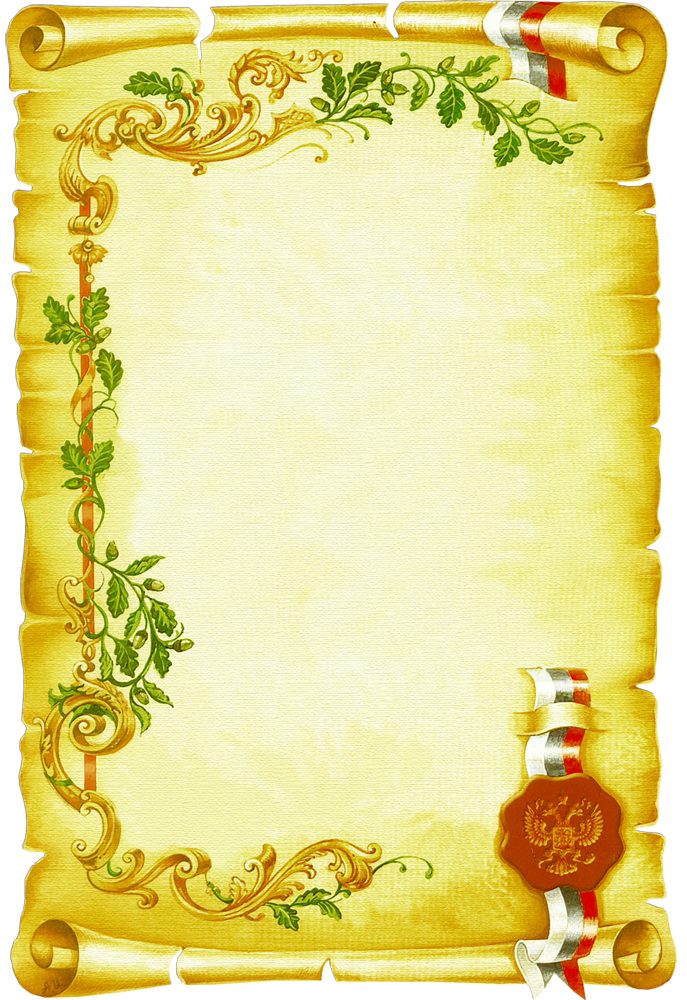                                                   Подтверждает, что                 ___________________________________________              ученик ___класса ___МБОУ «Яманская ООШ»           Прошёл курс обучения по программе кружка «Умелые ручки»            В объёме  _______________ часов     и   получил знания,                 умения, навыки в соответствии с программой курса.                                      Руководитель кружка __________ (Портнова О.В.)                                       Директор школы ____________(Демкина О.В.)                                                                            2023 год(Приложение 4)КАРТА ДОСТИЖЕНИЙКружок «Умелые ручки»Ф И ____________________________________учебный год _____________Руководитель кружка _____________________________________Техника безопасности на занятиях кружка «Умелые ручки»1. Работу начинай только с разрешения учителя. Не отвлекайся во время работы.2. Не пользуйся инструментами, правила обращения, с которыми не изучены.3. Употребляй инструменты только по назначению. Не просверливай ножницами отверстия.4. Не работай неисправными инструментами.5. Инструменты и оборудование храни в предназначенном для этого месте.6. Содержи в чистоте и порядке рабочее место.7. Раскладывай инструменты в указанном учителем порядке.8. Не разговаривай во время работы.9. Выполняй работу внимательно.Правила подготовки рабочего места перед началом работыПоложи на парту клеенку, рабочую доску.Приготовь необходимые материалы и инструменты к работе, коробку или пакет для изделий.Надень рабочую одежду.Тряпочку или салфетку для рук держи всегда в кармане рабочей одежды.
 Правила уборки своего рабочего местаПоложи изделие, выполненное на занятии, в коробку для изделий.Собери со стола и с пола обрезки материала, мусор.После работы с пластилином, солёным тестом почисти стекой рабочую доску, крышку парты, если там остались следы от пластилина. Соскреби прилипший к полу пластилин — грязный выброси в мусор, чистый убери в коробку.Протри инструменты и крышку парты тряпочкой.Тщательно вытри руки тряпочкой и вымой их с мылом.Сними рабочую одежду.Все принадлежности убери.Инструкцияпо технике безопасности при работе с природным материалом1. Не ломай растущие деревья и кустарники.2. Не обрабатывай сырые, грязные корни и ветки.3. Для резания веток используй нож с тупым концом.4. Обрабатывай шишки, каштаны, жёлуди только на деревянной доске.5. В сухих шишках, каштанах, жёлудях отверстия не делай шилом, а сверли.6. Храни природный материал в сухом месте.7. При работе с клеем пользуйся кисточкой, если это требуется.8. Бери то количество клея, которое требуется для выполнения работы на данном этапе.9. Деталь надо сначала примерить. А потом намазывать клеем.10. Излишки клея убирай мягкой тряпочкой или салфеткой, осторожно прижимая ее.11. Кисточку и руки после работы хорошо вымой с мылом.Инструкцияпо технике безопасности при работе с солёным тестом1. Замешивай тесто по рецепту и  только с разрешения или под наблюдением взрослых.2. Лепку выполняй на подкладной доске, не клади тесто на стол.3. Нельзя есть солёное тесто.4. Храни солёное тесто в мешочке в холодильнике отдельно от тетрадей и книг.5. По окончанию работы хорошо вымой их с мылом.Инструкцияпо технике безопасности при работе в технике квиллингПриготовить все необходимые материалы и инструменты.Хранить ножницы и инструмент для скручивания полосок бумаги в определённом месте.Не держать ножницы острыми концами вверх, передавать кольцами вперёд.Не оставлять ножницы на рабочем месте раскрытымиНе работай ножницами с ослабленным креплением.Подавать ножницы кольцами вперед.Не оставлять ножницы открытыми.Не играть с ножницами, не подноси ножницы к лицу.Использовать ножницы по назначению.Следить, чтобы клей не попадал на кожу рук, лица, особенно в глаза.При попадании клея в глаза надо немедленно промыть их большим количеством воды.После работы клей хорошо закрыть и обязательно вымыть руки.Полоски бумаги не разбрасывай и складывай обратно в коробочку.После работы прибери своё место и протри парту.№п/пТема занятияТема занятияЭлементы содержания УУДМетапредметные связиКол-вочасовДатаЗнакомство с курсом « Умелые ручки». Знакомство с различными инструментами для работы.1Вводное занятие. Знакомство с целями и задачами.Знакомство с инструментами для обработки бумаги. Инструктаж по Т/Б.Вводное занятие. Знакомство с целями и задачами.Знакомство с инструментами для обработки бумаги. Инструктаж по Т/Б.Знакомство с курсом « Умелые ручки». Знакомство с различными инструментами для работы.1Работа с природным материаломРабота с природным материалом32Аппликация из листьев «Зайчик»Аппликация из листьев «Зайчик»Познавательные: сравнивать объекты и подбирать материал для поделки, анализировать этапы работы.Регулятивные: планировать свою деятельность, работать по плану.Коммуникативные: работа в паре.Личностные: развивать умение оценивать свою работу и работу одноклассников.Определять цель работы на занятии с помощью учителя; проговаривать последовательность действий; объяснять выбор материалов и инструментов для работы с помощью учителя.13Аппликация из листьев «Цветок»Аппликация из листьев «Цветок»Познавательные: сравнивать объекты и подбирать материал для поделки, анализировать этапы работы.Регулятивные: планировать свою деятельность, работать по плану.Коммуникативные: работа в паре.Личностные: развивать умение оценивать свою работу и работу одноклассников.Определять цель работы на занятии с помощью учителя; проговаривать последовательность действий; объяснять выбор материалов и инструментов для работы с помощью учителя.14Работа с ореховой скорлупой «Рыбка»Работа с ореховой скорлупой «Рыбка»Познавательные: сравнивать объекты и подбирать материал для поделки, анализировать этапы работы.Регулятивные: планировать свою деятельность, работать по плану.Коммуникативные: работа в паре.Личностные: развивать умение оценивать свою работу и работу одноклассников.Определять цель работы на занятии с помощью учителя; проговаривать последовательность действий; объяснять выбор материалов и инструментов для работы с помощью учителя.1Работас пластилиномРаботас пластилином65История лепкиИстория лепкиПознавательные: умение анализировать предлагаемые задания: понимать поставленную цель, отделять известное от неизвестного.Регулятивные: умение отбирать оптимальные способы выполнения задания.Коммуникативные: умение задавать вопросы, необходимые для организации собственной деятельности и сотрудничества с партнером.Личностные: формирование уважительного и доброжелательного отношения к труду сверстников. Умение радоваться успехам одноклассников.Применять изученные способы и приёмы работы для работы с пластилином.Анализировать правила работы. Действовать в соответствии с заданными правилами.16Лепка простых овощей и фруктов.Лепка простых овощей и фруктов.Познавательные: умение анализировать предлагаемые задания: понимать поставленную цель, отделять известное от неизвестного.Регулятивные: умение отбирать оптимальные способы выполнения задания.Коммуникативные: умение задавать вопросы, необходимые для организации собственной деятельности и сотрудничества с партнером.Личностные: формирование уважительного и доброжелательного отношения к труду сверстников. Умение радоваться успехам одноклассников.Применять изученные способы и приёмы работы для работы с пластилином.Анализировать правила работы. Действовать в соответствии с заданными правилами.17-8Лепка сказочных персонажейЛепка сказочных персонажейПознавательные: умение анализировать предлагаемые задания: понимать поставленную цель, отделять известное от неизвестного.Регулятивные: умение отбирать оптимальные способы выполнения задания.Коммуникативные: умение задавать вопросы, необходимые для организации собственной деятельности и сотрудничества с партнером.Личностные: формирование уважительного и доброжелательного отношения к труду сверстников. Умение радоваться успехам одноклассников.Применять изученные способы и приёмы работы для работы с пластилином.Анализировать правила работы. Действовать в соответствии с заданными правилами.29-10Аппликация на картонеАппликация на картонеПознавательные: умение анализировать предлагаемые задания: понимать поставленную цель, отделять известное от неизвестного.Регулятивные: умение отбирать оптимальные способы выполнения задания.Коммуникативные: умение задавать вопросы, необходимые для организации собственной деятельности и сотрудничества с партнером.Личностные: формирование уважительного и доброжелательного отношения к труду сверстников. Умение радоваться успехам одноклассников.Применять изученные способы и приёмы работы для работы с пластилином.Анализировать правила работы. Действовать в соответствии с заданными правилами.2Работа с бумагойи картоном.Работа с бумагойи картоном.711Аппликация  из бумаги и картона.Аппликация  из бумаги и картона.Познавательные: умение устанавливать причинно-следственные связи. Умение ориентироваться на разнообразие способов решения задач.Регулятивные: умение планировать предстоящую деятельность в соответствии с её целью, задачами, особенностями выполняемого задания.Коммуникативные: умение аргументировать своё предложение, убеждать и уступать.Личностные: честное, самокритичное отношение к своей деятельности.Применять изученные способы и приёмы работы для работы с пластилином.Анализировать правила работы. Действовать в соответствии с заданными правилами.112Аппликации из бумаги и геометрических фигур.Аппликации из бумаги и геометрических фигур.Познавательные: умение устанавливать причинно-следственные связи. Умение ориентироваться на разнообразие способов решения задач.Регулятивные: умение планировать предстоящую деятельность в соответствии с её целью, задачами, особенностями выполняемого задания.Коммуникативные: умение аргументировать своё предложение, убеждать и уступать.Личностные: честное, самокритичное отношение к своей деятельности.Применять изученные способы и приёмы работы для работы с пластилином.Анализировать правила работы. Действовать в соответствии с заданными правилами.113Панно на картоне «Снеговик» (из ватных тампонов).Панно на картоне «Снеговик» (из ватных тампонов).Правила изготовления объемных поделок. Что такое «Панно?».Применять изученные способы и приёмы работы для работы с пластилином.Анализировать правила работы. Действовать в соответствии с заданными правилами.114-15Изготовление елочных гирлянд, игрушек, снежинок.Изготовление елочных гирлянд, игрушек, снежинок.Умение работать с шаблоном изготовленных деталей по образцам.Применять изученные способы и приёмы работы для работы с пластилином.Анализировать правила работы. Действовать в соответствии с заданными правилами.216-17Изготовление поздравительных открыток к Новому году.Изготовление поздравительных открыток к Новому году.Умение работать с шаблоном изготовленных деталей по образцам.Применять изученные способы и приёмы работы для работы с пластилином.Анализировать правила работы. Действовать в соответствии с заданными правилами.2Работа с тканью.Работа с тканью.51818Знакомство с наперстком.Знакомство с видами швов  «через край», «вперед игла».Усвоение правил безопасности при работе с ниткой и иголкой. Знакомство с видами вышивки.Освоение приемов работы с иголкой и нитью.119-2019-20Изготовление салфетки с бахромой (по образцу).Усвоение правил безопасности при работе с ниткой и иголкой. Знакомство с видами вышивки.Освоение приемов работы с иголкой и нитью.221-2221-22Украшение салфетки швом «вперед игла»Усвоение правил безопасности при работе с ниткой и иголкой. Знакомство с видами вышивки.Освоение приемов работы с иголкой и нитью.2Работа с бумагойи картоном.623-2423-24К 23 февраля.«Кораблик», «Танк», «Ракета».История праздника « 23 февраля» . Беседа о военной технике.Осуществление самоконтроля, корректировки хода работы и конечного результата.225-2625-26Изготовление  поделок  ко дню 8 марта.Цветы из бумаги: Цветы в вазе.Вводная беседа о празднике 8 марта. Понятие «аппликация на картоне».Изготовление деталей. Составление композиции для аппликации. Сборка изделия. Выставка готовых изделий.227-2827-28Оригами.Приемы складывания модулей. Свинка.Знакомство с техникой « Модульное оригами».Изготовление оригами по образцу учителя.1        Поделки из бросового материала        Поделки из бросового материала        Поделки из бросового материала        Поделки из бросового материала        Поделки из бросового материала42929«Поделки из бросового материала».Игрушки из пластиковых бутылок.Анализ деталей будущего изделия. Установление пространственных отношений между деталями изделия.Сборка изделия. Окраска изделия. Выставка готовых изделий.13030Игрушки из пластиковых бутылок.Анализ деталей будущего изделия. Установление пространственных отношений между деталями изделия.Сборка изделия. Окраска изделия. Выставка готовых изделий.13131Игрушки из пластиковых бутылок.Анализ деталей будущего изделия. Установление пространственных отношений между деталями изделия.Сборка изделия. Окраска изделия. Выставка готовых изделий.132-3332-33Оформление выставки «Наши умелые ручки».Сбор материала и оформление выставки кружка «Умелые ручки». Получение сертификатов об окончании кружка. Грамоты за лучшие результаты.23 балла           -выполнены все критерии оценки объекта труда: конструкторские, технологические, экологические, эстетические, экономические.2 балла- при выполнении объекта труда  учтены 3-4 условия.1 балл- при выполнении объекта труда   учтены 1-2 условия.0 баллов- все остальные случаи, которые не соответствуют критериям на 1-3 балла.(Приложение 3)№ п/пНазвание работыОценка в баллахУчастие в конкурсах, выставкахРезультатыВсего балловВсего баллов№Ф.И. учащегосяроспись учащегося роспись учителя1.2.3.4.5.6.7.8.9.10.11.12.13.14.15.16.17.18.19.20.№Ф.И. учащегосяроспись учащегося роспись учителя1.2.3.4.5.6.7.8.9.10.11.12.13.14.15.16.17.18.19.20.№Ф.И. учащегосяроспись учащегося роспись учителя1.2.3.4.5.6.7.8.9.10.11.12.13.14.15.16.17.18.19.20.№Ф.И. учащегосяроспись учащегося роспись учителя1.2.3.4.5.6.7.8.9.10.11.12.13.14.15.16.17.18.19.№Ф.И. учащегосяроспись учащегося роспись учителя1.2.3.4.5.6.7.8.9.10.11.12.13.14.15.16.17.18.19.20.№Ф.И. учащегосяроспись учащегося роспись учителя1.2.3.4.5.6.7.8.9.10.11.12.13.14.